РЕСПУБЛИКА   КАРЕЛИЯ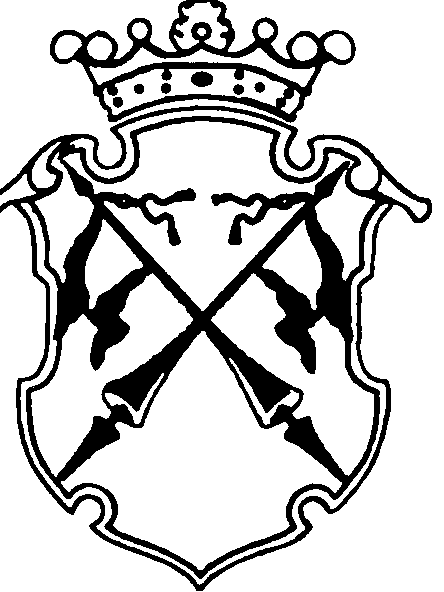 КОНТРОЛЬНО-СЧЕТНЫЙ КОМИТЕТСОРТАВАЛЬСКОГО МУНИЦИПАЛЬНОГО РАЙОНАЗАКЛЮЧЕНИЕна проект Решения Совета Хелюльского городского поселения «О внесении изменений и дополнений в решение Совета Хелюльского городского поселения №21 от 25.12.2018г. «О бюджете Хелюльского городского поселения на 2019 и плановый период 2020 - 2021 года»26 сентября 2019 года                                                                                №30Основание для проведения экспертизы: п.2;7 ч.2 статьи 9 федерального закона от 07.02.2011г. №6-ФЗ «Об общих принципах организации и деятельности контрольно-счетных органов субъектов Российской Федерации и муниципальных образований», ч.2 статьи 157 Бюджетного Кодекса РФ, подпункт 2;7 пункта 1.2 Соглашения о передаче полномочий контрольно-счетного органа Хелюльского городского поселения по осуществлению внешнего муниципального финансового контроля Контрольно-счетному комитету Сортавальского муниципального района от  «10» декабря 2018 г. Цель экспертизы: оценка финансово-экономических обоснований на предмет обоснованности расходных обязательств бюджета Хелюльского городского поселения в проекте Решения Совета Хелюльского городского поселения «О внесении изменений и дополнений в решение Совета Хелюльского городского поселения №21 от 25.12.2018г. «О бюджете Хелюльского городского поселения на 2019 и плановый период 2020 - 2021 года».Предмет экспертизы: проект Решения Совета Хелюльского городского поселения «О внесении изменений и дополнений в решение Совета Хелюльского городского поселения №21 от 25.12.2018г. «О бюджете Хелюльского городского поселения на 2019 и плановый период 2020 и 2021 года», материалы и документы финансово-экономических обоснований указанного проекта в части, касающейся расходных обязательств бюджета Хелюльского городского поселения.Проект Решения Совета Хелюльского городского поселения «О внесении изменений и дополнений в решение Совета Хелюльского городского поселения №21 от 25.12.2018г. «О бюджете Хелюльского городского поселения на 2019 и плановый период 2020-2021 года» (далее- проект Решения) с приложениями №1,2,3,4,5 (далее- проект Решения), представлен на экспертизу в Контрольно-счетный комитет Сортавальского муниципального района (далее- Контрольно-счетный комитет) 26 сентября 2019 года.Ранее в решение Совета Хелюльского городского поселения №21 от 25.12.2018г. «О бюджете Хелюльского городского поселения на 2019 год и плановый период 2020 - 2021 года» изменения вносились 5 раз.Представленным проектом Решения предлагается изменить основные характеристики бюджета муниципального образования, принятые Решением Совета Хелюльского городского поселения №21 от 25.12.2018г. «О бюджете Хелюльского городского поселения на 2019 и плановый период 2020- 2021 года», к которым, в соответствии со ст. 184.1 БК РФ, относятся общий объем доходов, общий объем расходов и дефицит бюджета.В проект Решения вносятся следующие изменения в основные характеристики бюджета на 2019 год:-доходы бюджета в целом по сравнению с утвержденным бюджетом увеличиваются на 9 595,1 тыс. руб. (ранее внесенные изменения увеличивали доходы бюджета поселения на 9 523,4 тыс. руб.), в том числе безвозмездные поступления увеличиваются по сравнению с утвержденным бюджетом на 5 939,2 тыс. руб. (ранее внесенные изменения увеличивали безвозмездные поступления на 5 867,5 тыс. руб.). -расходы бюджета в целом по сравнению с утвержденным бюджетом увеличиваются на 10 228,5 тыс. рублей (ранее внесенными изменениями расходы были увеличены на 10 156,8 тыс. руб.). -дефицит бюджета поселения представленным проектом не предлагается к изменению (ранее внесенными изменениями дефицит был увеличен на 633,4 тыс. руб.)-в верхний предел муниципального долга бюджета поселения в валюте РФ, представленным проектом не предлагается к изменению (ранее внесенные изменения снизили верхний предел муниципального долга Хелюльского городского поселения в валюте РФ на 220,0 тыс. руб.). На 01.01.2020г. он останется в объеме 1880,0 тыс. руб., в том числе по муниципальным гарантиям поселения в валюте РФ в сумме 0 руб. Представленным проектом не предлагается вносить изменения в основные характеристики местного бюджета на плановый период 2020 - 2021 годов.В представленным проекте изменение основных характеристик местного бюджета в плановом периоде 2020-2021 годов, по сравнению с ранее уточненным бюджетом, не предлагается.ДоходыСогласно изменениям, вносимым в бюджет поселения, доходная часть на 2019 год увеличится на 71,7 тыс. руб. по сравнению с утвержденным бюджетом с учетом изменений В целом, увеличение доходной части бюджета поселения произойдет за счет: Таблица №1, тыс. руб.В представленном проекте, увеличение доходной части бюджета поселения, по сравнению с утвержденным бюджетом с учетом изменений, произошло за счет увеличения межбюджетных трансфертов.Согласно Пояснительной записке, планируемое увеличение основывается на Соглашении б/н от 01.09.2019г. о предоставлении бюджету Хелюльского городского поселения субсидии на реализацию мероприятий государственной программы Республики Карелия «Развитие культуры» в сумме 71,7 тыс. руб. В качестве обоснования вносимых изменений представлено Уведомление по расчетам между бюджетами №51/11 от 09.09.2019г.РасходыПроектом Решения предлагается установить расходы на 2019 год в сумме 19 916,3 тыс. руб., что на 71,7 тыс. руб. больше утвержденного бюджета с учетом последующих изменений.Анализ изменений, вносимых проектом Решения по расходам бюджета поселения на 2019 год по сравнению с ранее утвержденным бюджетом с учетом изменений, приведен в Таблице №2. Таблица №2, (тыс. руб.)Бюджетные ассигнования на 2019 год увеличены по сравнению с первоначально утвержденным бюджетом по разделу 0100 «Общегосударственные вопросы» на сумму 256,1 тыс. руб., по разделу 0800 «Культура и кинематография» на сумму 89,6 тыс. руб.По разделу 0500 «Жилищно-коммунальное хозяйство» на сумму 689,8 тыс. руб. бюджетные ассигнования на 2019 год уменьшены на 274,0 тыс. руб.Согласно Пояснительной записке, увеличение бюджетных ассигнований по разделу 0100 «Общегосударственные вопросы» связано с исполнением обязательств, принимаемых поселением с целью осуществления закупок товаров, работ и услуг для обеспечения муниципальных нужд, увеличением выплат персоналу муниципальных органов, также на увеличение ассигнований на исполнение судебных актов Российской Федерации.По разделу 0500 «Жилищно-коммунальное хозяйство» уменьшение бюджетных ассигнований в основном обусловлено экономией, в результате проведения аукциона по МЦП «Обеспечение доступным и комфортным жильем и ЖКУ».По разделу 0800 «Культура и кинематография» предлагается увеличение ассигнований на субсидии автономному учреждению на финансовое обеспечение муниципального задания. На экспертизу не представлены финансово-экономические обоснования по вновь принимаемым обязательствам по разделам: «Общегосударственные вопросы» и «Жилищно-коммунальное хозяйство» и уменьшения бюджетных ассигнований по разделу «Культура, кинематография».В предлагаемом проекте Решения структура расходов бюджета поселения существенно не изменилась. Основную долю расходов поселения в 2019 году составят расходы на жилищно-коммунальное хозяйство 35,6 (37%), общегосударственные вопросы – 35,1% (33,8%), на культуру и кинематографию – 14,2% (13,8%), на физическую культуру и спорт – 7,5% (7,5%).Программная частьВ проекте Приложения 7 к представленному проекту Решения предлагается распределить бюджетные ассигнования в объеме на 2019г. 7 787,5 тыс. руб., на 2020г. 1701,2 тыс. руб., на 2021г. 2318,6 тыс. руб.) для реализации мероприятий семи муниципальных программ.При сопоставлении объемов финансирования в Приложений 5 и 6 к проекту Решения с объемом финансирования в проекте Приложения 7 отклонений не установлено.Дефицит/профицит бюджетаРешением Совета Хелюльского городского поселения №21 от 25.12.2018  «О бюджете Хелюльского городского поселения на 2019 год и на плановый период 2020 - 2021 годов» с учетом изменений бюджет поселения на 2019 год утвержден с дефицитом в сумме 1031,4 тыс. руб., на 2020г. в объеме 482,9 тыс. руб. и на 2021г. в объеме 520,5 тыс. руб. Представленным проектом не предлагается вносить изменения в утвержденный, с учетом изменений, на 2019г. и на плановый период 2020-2021 годов размер дефицита бюджета поселения.Муниципальный долгСтатьей 1 решения Совета Хелюльского городского поселения от 25.12.2018 № 21 «О бюджете Хелюльского городского поселения на 2019 год и плановый период 2020 и 2021 года» с учетом изменений, установлен верхний предел муниципального долга Хелюльского городского поселения в валюте РФ:- на 1 января 2020 года в сумме 1880,0 тыс. рублей, в том числе по муниципальным гарантиям 0,0 тыс. рублей;-на 1 января 2021 года в сумме 1742,0 тыс. руб., в том числе по муниципальным гарантиям 0,0 тыс. рублей;-на 1 января 2022 года в сумме 1544,0 тыс. руб., в том числе по муниципальным гарантиям 0,0 тыс. рублей.В проекте Решения верхний предел муниципального долга не предлагается к изменению. Также в проекте Решения не предлагается вносить изменений в Программу муниципальных внутренних заимствований на 2019 год и плановый период 2020-2021 года.Анализ текстовых статей проекта Решения При анализе текстовых статей проекта Решения замечаний не установлено.Применение бюджетной классификацииВ представленных на экспертизу Приложениях к проекту Решения применяются коды в соответствии с Приказом Минфина России от 8 июня 2018 г. N 132н «О Порядке формирования и применения кодов бюджетной классификации Российской Федерации, их структуре и принципах назначения».Выводы:Корректировка бюджета обусловлена уточнением прогноза доходов, связанных с увеличением прогнозируемого объема безвозмездных поступлений в бюджет поселения из другого бюджета бюджетной системы РФ в виде прочих межбюджетных трансфертов.Проектом Решения планируется изменение основных характеристик бюджета Хелюльского городского поселения, к которым, в соответствии с п.1 ст. 184.1 БК РФ, относятся общий объем доходов, общий объем расходов:-доходы бюджета в целом по сравнению с утвержденным бюджетом с учетом ранее внесенных изменений увеличиваются на сумму 71,7 тыс. руб.;-расходы бюджета в целом по сравнению с утвержденным бюджетом с учетом ранее внесенных изменений увеличиваются на сумму 71,7 тыс. руб. -дефицит бюджета поселения по сравнению с утвержденным бюджетом с учетом ранее внесенных изменений представленным проектом не предлагается к изменению.- верхний предел муниципального долга бюджета поселения в валюте РФ и по муниципальным гарантиям в валюте РФ по сравнению с утвержденным бюджетом с учетом ранее внесенных изменений остался без изменений. Проектом Решения не предлагается внесение изменений в основные характеристики бюджета на плановый период 2020 и 2021 годов. Корректировка бюджетных ассигнований не предполагает изменение расходных обязательств по приоритетным направлениям, ранее утвержденным в бюджете поселения. Основную долю расходов поселения в 2019 году составят расходы на жилищно-коммунальное хозяйство 35,6% общегосударственные вопросы –35,1%, на культуру и кинематографию – 14,2%, на физическую культуру и спорт –7,5%.В проекте Решения соблюдены ограничения, установленные Бюджетным кодексом РФ, по размеру дефицита бюджета поселения.По результатам проведенной экспертизы проекта Решения Совета Хелюльского городского поселения «О внесении изменений и дополнений в решение Совета Хелюльского городского поселения № 21 от 25.12.2018г. «О бюджете Хелюльского городского поселения на 2019 и плановый период 2020 - 2021 года» факты нарушений норм действующего законодательства не выявлены.В представленных на экспертизу Приложениях к проекту Решения применяются коды, соответствующие кодам, утвержденных Приказом Минфина России от 8 июня 2018 г. N 132н «О Порядке формирования и применения кодов бюджетной классификации Российской Федерации, их структуре и принципах назначения».На экспертизу не представлены финансово-экономические обоснования по вновь принимаемым обязательствам по разделам: «Общегосударственные вопросы» и «Культура, кинематография».ПредложенияСовету Хелюльского городского поселения рекомендовать принять изменения и дополнения в решение Совета Хелюльского городского поселения №21 от 25 декабря 2018 года «О бюджете Хелюльского городского поселения на 2019 и плановой период 2020 - 2021 года» с учетом необходимости финансово-экономического обоснования увеличения бюджетных ассигнований по разделам и «Общегосударственные вопросы» и «Культура и кинематография».И.о. председателя контрольно-счетного комитета                                             Н.В. МангушеванаименованиеСумма изменений 2019 годСумма изменений 2019 годотклонениенаименованиеПроект Решения Решение о бюджете с учетом внесенных измененийотклонениеIНалоговые и неналоговые доходы11 618,911 618,90,01.Налог на доходы физических лиц4 109,54 109,50,02.Налоги на имущество2 331,02 331,00,02.1Налог на имущество физ.лиц, взимаемый по ставкам, применяемым к объектам налогообложения, расположенным в границах городских поселений 347,0347,00,02.2Земельный налог1 984,01 984,00,03.Акцизы по подакцизным товарам (продукции), производимым на территории Российской Федерации966,3966,30,04.Доходы, получаемые в виде арендной платы за земельные участки, государственная собственность на которые не разграничена и которые расположены в границах городских поселений, а также средства от продажи права на заключение договоров аренды указанных земельных участков1 203,11 203,10,05.Прочие поступления от использования имущества, находящегося в собственности городских поселений (за исключением имущества муниципальных бюджетных и автономных учреждений, а также имущества муниципальных унитарных предприятий, в том числе казённых) 3 006,03 006,00,06.Прочие доходы от компенсации затрат бюджетов городских поселений0,00,00,07.Денежные взыскания (штрафы), установленные законами субъектов Российской Федерации за несоблюдение муниципальных правовых актов, зачисляемые в бюджеты поселений3,03,00,08.Доходы от продажи земельных участков, государственная собственность на которые не разграничена и которые расположены в границах городских поселений0,00,00,0II.Межбюджетные трансферты. всего7 266,07 194,3+71,71.Дотации1 022,01 022,00,02Субсидии3 518,03 518,00,03Субвенции304,8304,80,04Прочие межбюджетные трансферты2 127,22 055,5+71,75Прочие безвозмездные поступления314,8314,80,06Возврат остатков субсидий, субвенций и иных межбюджетных трансфертов, имеющих целевое назначение, прошлых лет из бюджетов городских поселений-20,9-20,90,0Всего:18 884,918 813,2+71,7Наименование2019год2019год2019год2019год2019годНаименованиеУтвержденный бюджет с учетом изменений  Удельный вес%Проект Решения Удельный вес%Изменения(+;-)Общегосударственные вопросы6 725,6033,86 981,7035,1+256,10Национальная оборона302,801,5302,801,50,00Национальная безопасность и правоохранительная деятельность18,000,118,000,10,00Национальная экономика966,304,9966,304,90,00Жилищно-коммунальное хозяйство7 355,3037,07 081,3035,6-274,00Культура, кинематография2 736,4013,82 826,0014,2+89,60Социальная политика75,200,475,200,40,00Физическая культура и спорт1 485,007,51 485,007,50,00Обслуживание государственного и муниципального долга180,000,9180,000,90,00Всего расходов:19 844,6099,819 916,3100,0+71,70